When we receive the Holy Spirit, the light of Jesus – which is the Fruit of theSpirit or the nature of Christ, comes to live in us. Jesus said: “Let your light so shine before men, that they may see your good works and glorify your Father in heaven.” The question is: “What if we don’t want to shine?” “Is this any of us?” If we refuse to let our light shine; we have chosen to stay in darkness. If we stayin darkness, we will be condemned along with others who have chosen to live indarkness. (Sis. Alison Smith: Ephesians 5:8) If we are truly saved, we have been delivered out of darkness. We are now children of light; therefore, we are to live as children of light by allowing the Fruit of the Spirit, or the Nature of Christ to shine through us.  (Sis. Diane Tawwab: Ephesians 5:11) As we allow our light to shine, we will expose that which is darkness, or sinful. If we are servants of the Most High God, and if we say Jesus lives in us, we must be willing to stand out. (Sis. Alison Smith: 1Peter 3:15) When others want to know why we are not participating in a certain behavior, Peter tells us to always be ready to give a reason for our hope. In other words, Peter is saying - those who observe us will notice a difference in us. We will look the same, but our behavior – even when we are suffering or being persecuted will be different. Our speech, things we participate in, etc. will also be different. We are to be ready to share the good news of our redemption, through our vocal testimonies and our visible behavior. There will even be times when our behavior will be more effective, because as it is said, “Actions speak louder than words.” C. S. Lewis who, at one time, confessed to be an atheist, but later accepted Christ and became best known for his works in Christianity, is quoted as saying: “Don’t shine so others can see you. Shine so that through you, others can see Him (Jesus)” In the 4th chapter of John, we meet an unnamed woman. We only know her as a Samaritan. She was from a race that the Jews did not associate with. She had had five husbands and she was living with a man who she was not married to. In her cultural, the women typically gathered, in a group, at the well in the morning to draw water. This woman came alone in the midday – an indication that she was an outcast. She had an encounter which led her to believe in Jesus as the Messiah. (Sis. Diane Tawwab: John 4:28-29) When she came to the well, her life was a mess, but after her encounter with Jesus – with her faith being only a few minutes old, she decided to let her light shine. She left her waterpots. Her past was her past. She was beginning a new life as an ambassador for Jesus. She began by taking her light into the city to share her redemptive story. (Sis. AlisonSmith: John 4:39) When she invited the people to come see Jesus, I’m surethey followed her because they saw something different about her, she lookedthe same; she still had a history; but there was something different that inspiredthem to believe her; leave the city; and follow her to the well where Jesus was.She led others to find the living water whom she had found, which was Jesus.(Sis. Diane Tawwab: John 4:42) After the woman led them to Jesus, the peopleexercised their personal faith. They realized that Jesus was indeed the Messiah.They asked Him to stay with them. He stayed two days, and because of His Words, many others became believers. However, it all started with the Samaritan woman, whose name was never mentioned, allowing her light to shine. This is why Jesus tells us to let OUR light shine.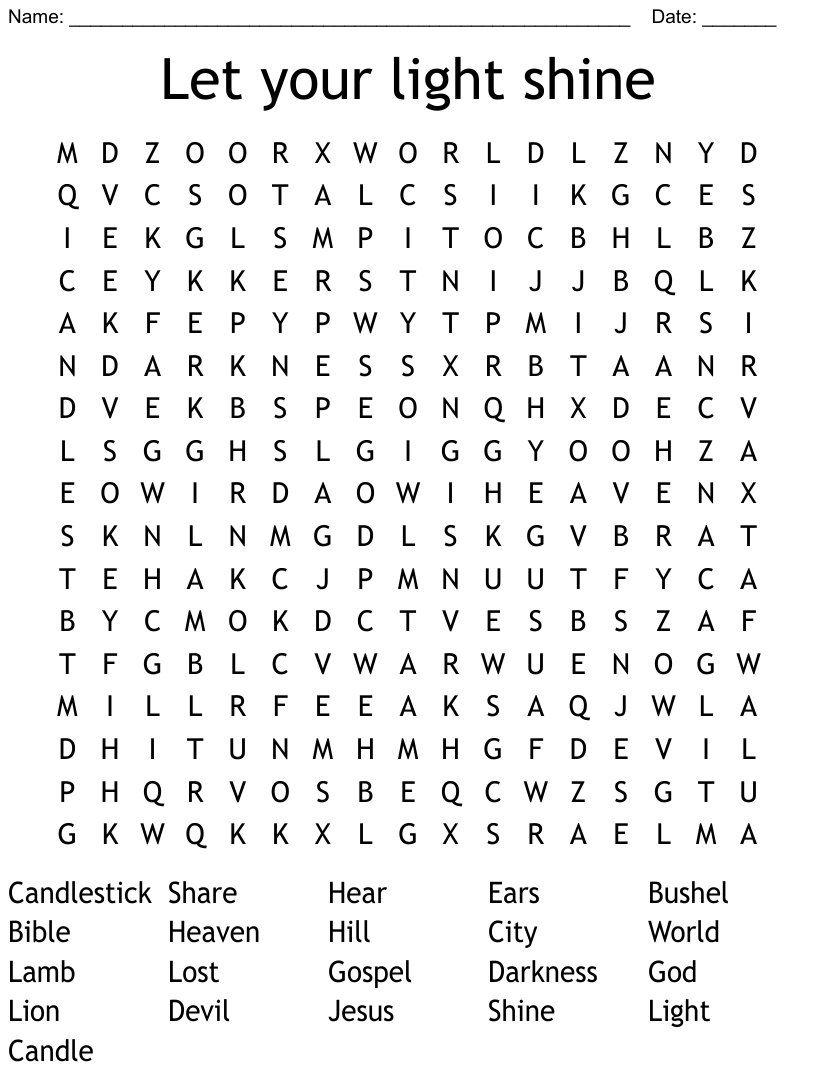 Ephesians 5:8 * New Century Version8 In the past you were full of darkness, but now you are full of light in the Lord. So live like children who belong to the light.1 Peter 3:15-16  *  Contemporary English Version15 Honor Christ and let him be the Lord of your life.Always be ready to give an answer when someone asks you about your hope. John 4:39 * Easy-to-Read Version39 Many of the Samaritan people in that town believed in Jesus. They believed because of what the woman had told them about him. She had told them, “He told me everything I have ever done.”Ephesians 5:11  *  Easy-to-Read Version11 Have no part in the things that people in darkness do, which produce nothing good. Instead, tell everyone how wrong those things are.John 4:28-29  *  GOD’S WORD Translation28 Then the woman left her water jar and went back into the city. She told the people, 29 “Come with me, and meet a man who told me everything I’ve ever done. Could he be the Messiah?”John 4:42  *  GOD’S WORD Translation42 They told the woman, “Our faith is no longer based on what you’ve said. We have heard him ourselves, and we know that he really is the savior of the world.”St. Paul African Methodist Episcopal ChurchThe Rev. Robert Hodges, Pastor    *     Sis. Delores Hodges, First Lady   :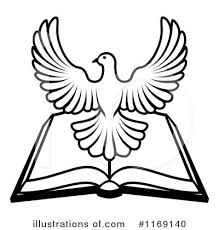 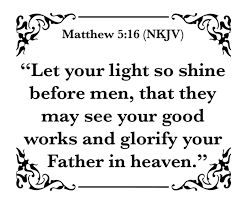 WInGS Bible Study   -   “Women In God’s Service”January 28, 2023P. E. (Ret.) Ella Samuels, Teacher  Sis. Paulette Motley, Technical AssistantTeleconference #:  716-427-1082 * Code: 506451Opening Prayer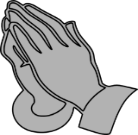 Sis. Robin StarrScripture Reader: Sis. Alison SmithEphesians 5:81Peter 3:15John 4:39Scripture Reader Sis. Diane TawwabEphesians 5:11John 4:28-29John 4:42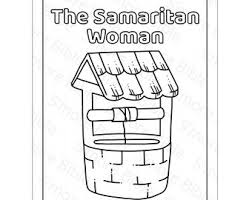 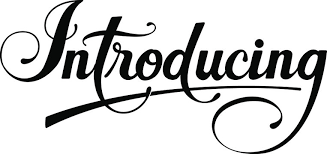 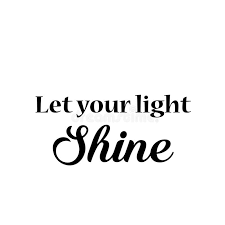 Sis. Daphne Wright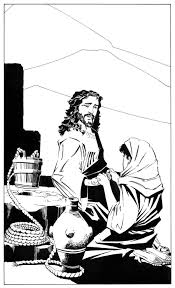 Current Series: “Let Your Light Shine” (Matthew 5:14-16)Jesus said: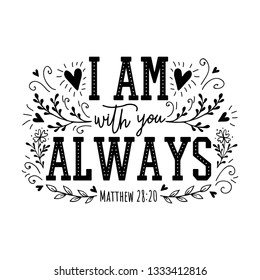 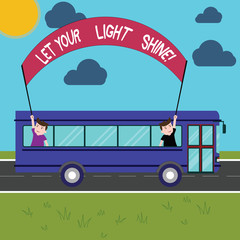 Lesson Taught by Presiding Elder Ella Mae Samuels (Retired)	The 	Closing PrayerThe Parting PeaceThe Parting Peace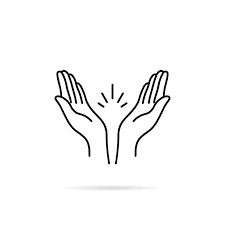 Sis. Gloria FeimsterThe LeaderThe Peace of God be with you.The People’s ResponseAnd also with you.Sis. Alison Smith’sIntroduction Scriptures for January 28, 2023Sis. Diane Tawwab’sIntroduction Scriptures for January 28, 2023